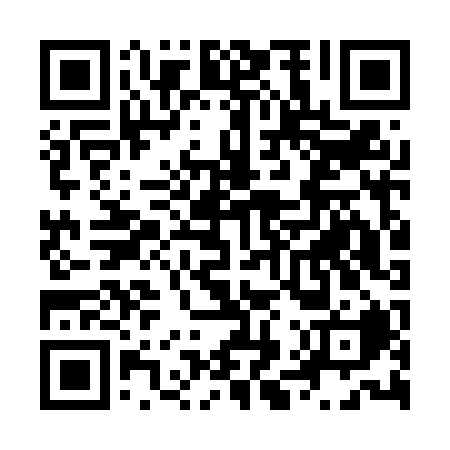 Ramadan times for Ascea Marina, ItalyMon 11 Mar 2024 - Wed 10 Apr 2024High Latitude Method: Angle Based RulePrayer Calculation Method: Muslim World LeagueAsar Calculation Method: HanafiPrayer times provided by https://www.salahtimes.comDateDayFajrSuhurSunriseDhuhrAsrIftarMaghribIsha11Mon4:474:476:1712:094:176:026:027:2712Tue4:454:456:1512:094:186:036:037:2813Wed4:434:436:1412:094:186:046:047:2914Thu4:424:426:1212:084:196:056:057:3115Fri4:404:406:1012:084:206:066:067:3216Sat4:384:386:0912:084:216:076:077:3317Sun4:364:366:0712:074:226:096:097:3418Mon4:354:356:0512:074:236:106:107:3519Tue4:334:336:0412:074:236:116:117:3620Wed4:314:316:0212:074:246:126:127:3721Thu4:294:296:0112:064:256:136:137:3822Fri4:284:285:5912:064:266:146:147:4023Sat4:264:265:5712:064:266:156:157:4124Sun4:244:245:5612:054:276:166:167:4225Mon4:224:225:5412:054:286:176:177:4326Tue4:214:215:5212:054:296:186:187:4427Wed4:194:195:5112:044:296:196:197:4628Thu4:174:175:4912:044:306:206:207:4729Fri4:154:155:4812:044:316:216:217:4830Sat4:134:135:4612:044:316:226:227:4931Sun5:115:116:441:035:327:237:238:501Mon5:105:106:431:035:337:247:248:522Tue5:085:086:411:035:347:257:258:533Wed5:065:066:391:025:347:267:268:544Thu5:045:046:381:025:357:277:278:555Fri5:025:026:361:025:367:287:288:576Sat5:005:006:351:025:367:297:298:587Sun4:584:586:331:015:377:307:308:598Mon4:574:576:321:015:377:317:319:009Tue4:554:556:301:015:387:327:329:0210Wed4:534:536:281:005:397:337:339:03